ЧЕЧНЯ. ИНГУШЕТИЯ01.06.-05.06.2023 (3 дня/2 ночи)01.06.2023 г.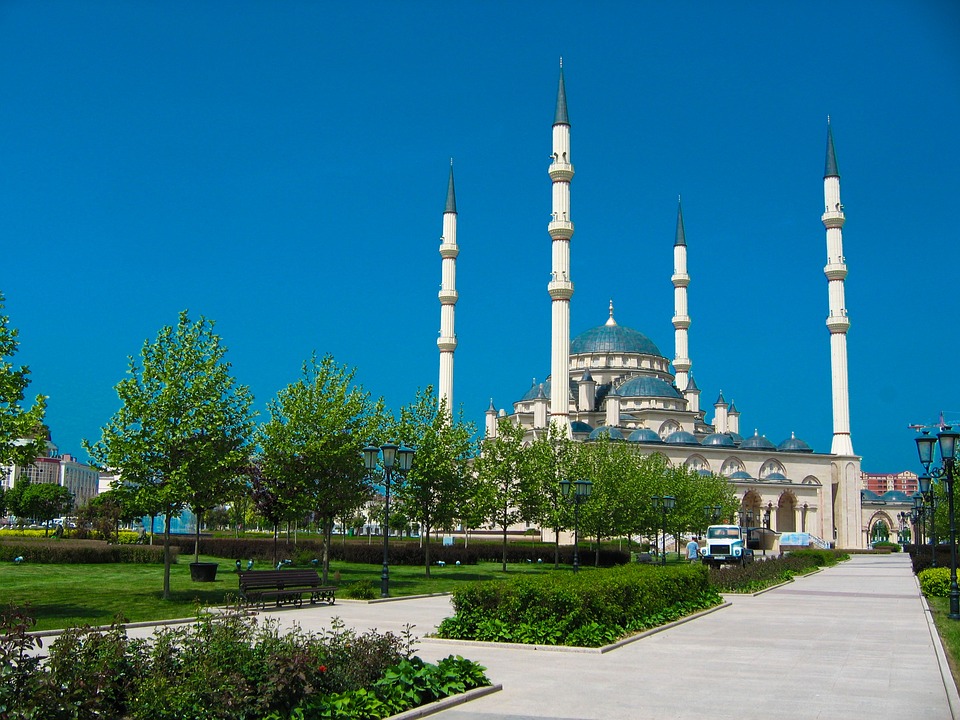 Выезд группы из Белгорода.02.06.2023 г.Прибытие в Грозный. Завтрак. Встреча с гидом.Обзорная экскурсия по Грозному. Во время экскурсии увидим Мечеть «Сердце Чечни», православный храм Архангела Михаила, «Парк влюбленных» (он же «Цветочный парк») с красивыми арками в виде сердец,  «Грозный-Сити», вид города с обзорной площадки. Далее в городе Аргуне увидим мечеть «Сердце Матери» имени Аймани Кадыровой, построенную в стиле хай-тек. Потом в городе Шали посетим белую мечеть «Гордость Мусульман», самую большую мечеть в Европе.Размещение в гостинице. Свободное время.03.06.2023 г.Поездка по самым сказочным местам Чечни.Отправляемся к озеру Кезеной-Ам. Высокогорное озеро Кезеной-Ам — самое большое озеро Северного Кавказа. По дороге мы посетим смотровую площадку в горах с прекрасными видами.Далее отправимся в селение Хой. Посетим самое древнее поселение Чеченской республики, увидим как жили древние вайнахи. Поднимемся на высокую сторожевую вайнахскую башню, дойдем до смотровой площадки, которая расположена на границе Дагестана, с которой открываются потрясающие виды. С высоты птичьего полета насладимся красотой гор и озером Кезеной-Ам.Свободное время.Возвращение в Грозный.
04.06.2023 г.Завтрак в гостинице. Освобождение номеров. Переезд в столицу Ингушетии город Магас.Обзорная экскурсия по Магасу. Во время экскурсии посетим и увидим «Мемориал Памяти и Славы», въездную арку «Аланские ворота» - памятник аланского периода истории ингушского народа, стометровую «Башню Согласия», поднимемся на смотровую площадку, с которой открывается потрясающая панорама на город Магас и многие другие достопримечательности городаСвободное время.Окончание программы. Отправление в г. Белгород.05.06.2023 г.Прибытие в г. Белгород.                    Стоимость: взрослые -18 500 руб/чел.,                            школьники, студенты - 17 500 руб/чел.В стоимость включено: проезд автобусом, проживание в гостинице в г. Грозный (номера с удобствами), питание (3 завтрака), входные билеты по программе, экскурсионное обслуживание, сопровождение гида.                   Хочешь классно отдохнуть - отправляйся с нами в путь!!!!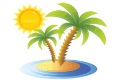 ООО  «Турцентр-ЭКСПО»                                        г. Белгород, ул. Щорса, 64 а,  III этаж                                                                                                            Остановка ТРЦ «Сити Молл Белгородский»www.turcentr31.ru                             т./ф: (4722) 28-90-40;  тел: (4722) 28-90-45;    +7-951-769-21-41